от 24 августа 2021 года									       № 342-рО внесении изменений в распоряжение администрации городского округа город Шахунья от 17.08.2021 № 326-р «Об утверждении перечня школьных автобусных маршрутов для перевозки обучающихся  в 2021 – 2022 учебном году»1. В распоряжение администрации городского округа город Шахунья от 17.08.2021 № 326-р «Об утверждении перечня школьных автобусных маршрутов для перевозки обучающихся в 2021 – 2022 учебном году» внести изменения, изложив перечень школьных автобусных маршрутов для перевозки обучающихся на территории городского округа город Шахунья Нижегородской области в 2021 – 2022 учебном году в новой редакции, согласно приложению к настоящему распоряжению. 2. Общему отделу администрации городского округа город Шахунья Нижегородской области обеспечить размещение настоящего распоряжения на официальном сайте администрации  городского округа город Шахунья Нижегородской области.3. Контроль за исполнением настоящего распоряжения возложить на первого заместителя главы администрации городского округа город Шахунья Нижегородской области Серова А.Д.Глава местного самоуправлениягородского округа город Шахунья						          Р.В.КошелевПриложениек распоряжению администрациигородского округа город ШахуньяНижегородской области от 24.08.2021 г. № 342-рУТВЕРЖДЕНраспоряжением администрации городского округа город Шахунья Нижегородской областиот 17.08.2021 г. № 326-рПеречень школьных автобусных маршрутов для перевозки обучающихся  на территории городского округа город Шахунья Нижегородской области в 2021– 2022 учебном году_____________________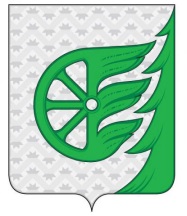 Администрация городского округа город ШахуньяНижегородской областиР А С П О Р Я Ж Е Н И Е№Название маршрута1.д. Щекотилово - с. Б. Широкое - п. Комсомольский - д. Зубанья- с.п. Лужайки2.д. Мартяхино – д. Щербаж- пос. Красный Кирпичник – г. Шахунья 3.д. Петрово - д. Шерстни - д. Акаты - г. Шахунья4.д. Полетайки - д. Мелешиха - д. Акаты - с.п. Лужайки5.с. Верховское – д. Доронькино – р.п. Сява6.д. Соромотная – д. Красногор – д. Дыхалиха - с. Хмелевицы7.д. Б. Свеча – д. Каменник - с. Хмелевицы8.д. Малиновка – д. Сальма - д. М. Петрово - д. Мураиха - с. Хмелевицы9.д. Б. Музя - с. Хмелевицы